ПРОЕКТ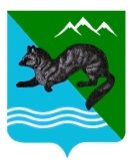 ПОСТАНОВЛЕНИЕАДМИНИСТРАЦИИ СОБОЛЕВСКОГО МУНИЦИПАЛЬНОГО РАЙОНА КАМЧАТСКОГО КРАЯ00 ноября 2023	                    с.Соболево                                                             №000                          Об утверждении административного регламента по предоставлению муниципальной услуги «Выдача разрешений на размещение нестационарных торговых объектов на территории Соболевского сельского поселения»             Руководствуясь пунктом 3 статьи 1 и пунктом1 статьи 6 Федерального закона от 27.07.2010 №210-ФЗ «Об организации предоставления государственных и муниципальных услуг», распоряжением Правительства Российской Федерации от 25.04.2011г. № 729-р «Об утверждении перечня услуг, оказываемых государственными и муниципальными учреждениями и другими организациями, в которых размещается государственное задание (заказ) или муниципальное задание (заказ), подлежащих включению в реестры государственных или муниципальных услуг и предоставляемых в электронной форме», в целях повышения качества оказания муниципальных услугАДМИНИСТРАЦИЯ ПОСТАНОВЛЯЕТ:Утвердить административный регламент по предоставлению муниципальной услуги «Выдача разрешений на размещение нестационарных торговых объектов на территории на территории Соболевского сельского поселения» согласно приложению. Управлению делами администрации Соболевского муниципального района опубликовать настоящее постановление в районной газете «Соболевский вестник», а также разместить на официальном сайте Соболевского муниципального района, в информационно-телекоммуникационной сети «Интернет».Настоящее постановление вступает в силу после его официального опубликования (обнародования).Глава Соболевского муниципального района                             А.В. Воровский           Приложениек постановлению АдминистрацииСоболевского муниципального районаот 00.11.2023 № 000Административный регламентпредоставления муниципальной услуги по выдаче разрешений на размещение нестационарных торговых объектов на территории Соболевского  сельского поселенияI. Общие положения1.1 Предмет регулирования административного регламента предоставления муниципальной услуги1.1.1. Административный регламент предоставления муниципальной услуги по выдаче разрешений на размещение нестационарных торговых объектов на территории Соболевского сельского поселения (далее – административный регламент) устанавливает стандарт предоставления муниципальной услуги по выдаче разрешений на размещение нестационарных торговых объектов на территории Соболевского сельского поселения (далее – муниципальная услуга), состав, последовательность и сроки выполнения административных процедур (действий) по предоставлению муниципальной услуги, требования к порядку их выполнения, формы контроля за исполнением административного регламента, досудебный (внесудебный) порядок обжалования решений и действий (бездействия) должностных лиц и специалистов администрации Соболевского муниципального района (далее – администрация), многофункционального центра, работника многофункционального центра, а также организаций, осуществляющих функции по предоставлению муниципальных услуг, или их работников.1.1.2. Административный регламент разработан в целях повышения качества и доступности предоставления муниципальной услуги при осуществлении полномочий администрации.1.1.3. Административный регламент распространяет своё действие на правоотношения, возникшие между заявителями муниципальной услуги и   Краевым государственным казенным учреждением «Многофункциональный центр предоставления государственных и муниципальных услуг в Камчатском крае» (далее – МФЦ) в случае если, такая муниципальная услуга передана по соглашению о взаимодействии администрации и МФЦ. 1.2. Лица, имеющие право на получение муниципальной услуги 1.2.1. Заявителями на получение муниципальной услуги являются индивидуальные предприниматели или юридические лица, зарегистрированные в установленном законодательством Российской Федерации порядке (далее – заявители).12.2. При обращении за получением муниципальной услуги от имени заявителей взаимодействие с администрацией вправе осуществлять их уполномоченные представители. 1.3. Требования к порядку информирования о порядке предоставления муниципальной услуги1.3.1. Информирование граждан о порядке предоставления муниципальной услуги осуществляется специалистами администрации и МФЦ. 1.3.2. Основными требованиями к информированию граждан о порядке предоставления муниципальной услуги являются достоверность предоставляемой информации, четкость изложения информации, полнота информирования. 1.3.3. Информация о порядке предоставления муниципальной услуги содержит следующие сведения: 1) наименование и почтовые адреса администрации, ответственной за предоставление муниципальной услуги, и МФЦ; 2) справочные номера телефонов администрации, ответственной за предоставление муниципальной услуги, и МФЦ; 3) адрес официального сайта администрации и МФЦ в информационно–телекоммуникационной сети «Интернет» (далее – сеть Интернет); 4) график работы администрации, ответственной за предоставление муниципальной услуги, и МФЦ; 5) требования к письменному запросу заявителей о предоставлении информации о порядке предоставления муниципальной услуги; 6) перечень документов, необходимых для получения муниципальной услуги; 7) выдержки из правовых актов, содержащих нормы, регулирующие деятельность по предоставлению муниципальной услуги; 8) текст административного регламента с приложениями; 9) краткое описание порядка предоставления муниципальной услуги; 10) образцы оформления документов, необходимых для получения муниципальной услуги, и требования к ним.1.3.4. Информация о порядке предоставления муниципальной услуги размещается на информационных стендах в помещении администрации и МФЦ, предназначенных для приема заявителей, на официальном сайте администрации и официальном сайте МФЦ в сети Интернет, в государственной информационной системе «Единый портал государственных и муниципальных услуг (функций)» – www.gosuslugi.ru (далее – ЕПГУ), и «Портал государственных и муниципальных услуг (функций) Камчатского края» – www.gosuslugi41.ru (далее – РПГУ), а также предоставляется по телефону и электронной почте по обращению заявителя. 1.3.5. Справочная информация о месте нахождения администрации, ответственной за предоставление муниципальной услуги, органов и организаций, участвующих в предоставлении муниципальной услуги, их почтовые адреса, официальные сайты в сети Интернет, информация о графиках работы, телефонных номерах и адресах электронной почты представлена в приложении 1 к административному регламенту. 1.3.6. При общении с гражданами специалисты администрации и МФЦ обязаны корректно и внимательно относиться к гражданам, не унижая их чести и достоинства. Информирование о порядке предоставления муниципальной услуги необходимо осуществлять с использованием официально–делового стиля речи. II. Стандарт предоставления муниципальной услуги2.1. Наименование муниципальной услуги2.1.1.Выдача разрешений на размещение нестационарных торговых объектов на территории Соболевского сельского поселения. 2.2. Наименование органа, предоставляющего муниципальную услугу2.2.1. Предоставление муниципальной услуги осуществляется Администрацией. 2.2.2. Администрация организует предоставление муниципальной услуги по принципу «одного окна» на базе МФЦ. 2.2.3. Запрещается требовать от заявителя:1) представления документов и информации или осуществления действий, представление или осуществление которых не предусмотрено нормативными правовыми актами, регулирующими отношения, возникающие в связи с предоставлением муниципальной услуги;2) представления документов и информации, в том числе подтверждающих внесение заявителем платы за предоставление муниципальной услуги, которые находятся в распоряжении органов, предоставляющих муниципальную услугу, иных государственных органов, органов местного самоуправления либо подведомственных государственным органам или органам местного самоуправления организаций, участвующих в предоставлении муниципальной услуги, за исключением документов, предусмотренных частью 2.7.1. настоящего административного регламента;3) осуществления действий, в том числе согласований, необходимых для получения муниципальной услуги и связанных с обращением в иные государственные органы, органы местного самоуправления, организации, за исключением получения услуг и получения документов и информации, предоставляемых в результате предоставления такой услуги, включенных в перечень муниципальных услуг, утвержденных нормативным правовым актом Соболевского муниципального района;4) представления документов и информации, отсутствие и (или) недостоверность которых не указывались при первоначальном отказе в предоставлении муниципальной услуги, за исключением следующих случаев:а) изменение требований нормативных правовых актов, касающихся предоставления муниципальной услуги, после первоначальной подачи заявления о предоставлении муниципальной услуги; б) наличие ошибок в заявлении о предоставлении муниципальной услуги и документах, поданных заявителем после первоначального отказа в предоставлении муниципальной услуги и не включенных в представленный ранее комплект документов;в) истечение срока действия документов или изменение информации после первоначального отказа в предоставлении муниципальной услуги;г) выявление документально подтвержденного факта (признаков) ошибочного или противоправного действия (бездействия) должностного лица администрации, её специалиста, работника многофункционального центра, работника организации, предоставляющих муниципальную услугу по принципу «одного окна», при первоначальном отказе в предоставлении муниципальной услуги, о чем в письменном виде за подписью главы администрации, руководителя многофункционального центра при первоначальном отказе в предоставлении муниципальной услуги, либо руководителя организации, предоставляющих муниципальную услугу по принципу «одного окна», уведомляется заявитель, а также приносятся извинения за доставленные неудобства.2.3. Результат предоставления муниципальной услуги2.3.1. Результатами предоставления муниципальной услуги являются: 1) Разрешение на размещение нестационарного торгового объекта по форме установленной решением Собрания депутатов Соболевского сельского поселения «Об утверждении Положения о порядке организации размещения нестационарных торговых объектов на территории Соболевского сельского поселения»;2) Уведомление об отказе в выдаче разрешения на размещение нестационарного торгового объекта.2.4. Срок регистрации запроса заявителя2.4.1. Запрос заявителя о предоставлении муниципальной услуги регистрируется в администрации в срок не позднее 1 (одного) рабочего дня, следующего за днем поступления в администрацию. 2.4.2. Регистрация запроса заявителя о предоставлении муниципальной услуги, переданного на бумажном носителе из МФЦ в администрацию, осуществляется в срок не позднее 1 (одного) рабочего дня, следующего за днем поступления в администрацию. 2.5. Срок предоставления муниципальной услуги2.5.1. При наличии места под размещение нестационарного торгового объекта в схеме размещения нестационарных торговых объектов на территории Соболевского сельского поселения максимальный срок оказания услуги составляет 80 (восемьдесят) календарных дней со дня подачи заявления на размещение нестационарного торгового объекта в администрацию.2.5.2. При отсутствии места под размещение нестационарного торгового объекта в схеме размещения нестационарных торговых объектов на территории Соболевского сельского поселения максимальный срок оказания услуги составляет 125 (сто двадцать пять) календарных дней со дня подачи заявления на размещение нестационарного торгового объекта в администрацию.2.5.3. Срок предоставления муниципальной услуги, запрос на получение которой передан заявителем через МФЦ, исчисляется со дня регистрации запроса на получение муниципальной услуги в администрации. 2.5.4. Срок предоставления муниципальной услуги исчисляется без учета сроков передачи запроса о предоставлении муниципальной услуги и документов из МФЦ в администрацию, передачи результата предоставления муниципальной услуги из администрации в МФЦ, срока выдачи результата заявителю. 2.5.5. Сроки передачи запроса о предоставлении муниципальной услуги и прилагаемых документов из МФЦ в администрацию, а также передачи результата муниципальной услуги из администрации в МФЦ устанавливаются соглашением о взаимодействии между администрацией и МФЦ. 2.5.6. Срок выдачи результата предоставления муниципальной услуги не может превышать 5 (пяти) дней со дня подписания договора на право размещения нестационарного торгового объекта.2.6. Правовые основания предоставления муниципальной услуги2.6.1. Основными нормативными правовыми актами, регулирующими предоставление Муниципальной услуги, являются Федеральный закон от 27.07.2010 № 210-ФЗ «Об организации предоставления государственных и муниципальных услуг».             2.6.2. Список нормативных актов, в соответствии с которыми осуществляется предоставление Муниципальной услуги (с указанием их реквизитов и источников официального опубликования), размещен на сайте Администрации.2.7. Исчерпывающий перечень документов, необходимых, в соответствии с нормативными правовыми актами Российской Федерации, нормативными правовыми актами Камчатского края и муниципальными правовыми актами, для предоставления муниципальной услуги, услуг, необходимых и обязательных для ее предоставления, способы их получения заявителями, в том числе в электронной форме, и порядок их предоставления2.7.1. При обращении за получением муниципальной услуги заявитель представляет: 1) Заявление о выдаче разрешения на размещение нестационарного торгового объекта (далее – заявление) по форме, предусмотренной Положением – оригинал в 1 экземпляре.2) Документ, подтверждающий полномочия лица на осуществление действий от имени заявителя – юридического лица (копия решения о назначении или об избрании либо приказа о назначении физического лица на должность, в соответствии с которым такое физическое лицо обладает правом действовать от имени заявителя без доверенности (далее – Руководитель). В случае если от имени заявителя действует иное лицо, к заявлению прилагается доверенность на осуществление действий от имени заявителя, заверенная печатью заявителя (при наличии) и подписанная Руководителем или уполномоченным этим Руководителем лицом, либо нотариально заверенная доверенность. В случае если указанная доверенность подписана лицом, уполномоченным Руководителем юридического лица, заявление должно содержать также документ, подтверждающий полномочия такого лица (для юридического лица) – оригинал в 1 экземпляре для снятия копии или нотариально заверенная копия;3) Документ, подтверждающий полномочия лица на осуществление действий от имени заявителя – индивидуального предпринимателя (доверенность на осуществление действий от имени заявителя, заверенная печатью заявителя, либо нотариально заверенная) (для индивидуального предпринимателя) – оригинал в 1 экземпляре для снятия копии или нотариально заверенная копия.4) Схема испрашиваемого места размещения нестационарного торгового объекта или исполнительная съемка места размещения нестационарного торгового объекта – оригинал в 1 экземпляре.5) Согласие на обработку персональных данных по форме согласно приложению 3 к настоящему административному регламенту (для индивидуального предпринимателя) – оригинал в 1 экземпляре.6) При подаче заявления для получения муниципальной услуги также необходимы следующие документы (предоставляются для подтверждения личности и полномочий) – документ, удостоверяющий личность заявителя или представителя заявителя – оригинал в 1 экземпляре для снятия копии или нотариально заверенная копия.2.7.2. В бумажном виде форма заявления может быть получена заявителем непосредственно в администрации или МФЦ. 2.7.3. Форма заявления доступна для копирования на ЕПГУ/РПГУ, на официальном сайте администрации в сети Интернет http://www.sobolevomr.ru, а также по обращению заявителя может быть выслана на адрес его электронной почты. 2.8. Исчерпывающий перечень документов, необходимых в соответствии с нормативными правовыми актами для предоставления муниципальной услуги, которые находятся в распоряжении государственных органов, органов местного самоуправления и иных органов и подведомственных им организациях, участвующих в предоставлении муниципальных услуг, и которые заявитель вправе представить по собственной инициативе, а также способы их получения заявителями, в том числе в электронной форме, порядок их представления 2.8.1. Документы, которые заявитель вправе представить по собственной инициативе:1) Платежное поручение за размещение нестационарных торговых объектов.2.8.2. Оплата платежного поручения за размещение нестационарных торговых объектов осуществляется заявителем с использованием ЕПГУ/РПГУ по предварительно заполненным реквизитам.При оплате заявителю обеспечивается возможность сохранения платежного документа, заполненного или частично заполненного, а также печати на бумажном носителе копии заполненного платежного документа.В платежном документе указывается уникальный идентификатор начисления и идентификатор плательщика.Заявитель информируется о совершении факта оплаты посредством ЕПГУ/РПГУ. Предоставление информации об оплате государственной пошлины за предоставление муниципальной услуги осуществляется с использованием информации, содержащейся в Государственной информационной системе о государственных и муниципальных платежах, если иное не предусмотрено федеральными законами.2.9. Исчерпывающий перечень оснований для отказа в приеме документов, необходимых для предоставления муниципальной услуги2.9.1. Основания для отказа в приеме заявления и документов для оказания муниципальной услуги:– непредставление заявителем документа, удостоверяющего его личность;– непредставление представителем заявителя документа, удостоверяющего его личность и полномочия;– непредставление схемы испрашиваемого места размещения нестационарного торгового объекта или исполнительной съемки места размещения нестационарного торгового объекта.2.9.2. Отказ в приеме документов не препятствует повторной подаче документов при устранении оснований, по которым было отказано в приеме документов.2.10. Исчерпывающий перечень оснований для приостановления или отказа в предоставлении муниципальной услуги2.10.1. Основания для отказа в предоставлении муниципальной услуги:– отсутствие у заявителя регистрации, в установленном законодательством Российской Федерации порядке, в качестве индивидуального предпринимателя или юридического лица.2.10.2. Оснований для приостановления предоставления муниципальной услуги не предусмотрено.2.11. Перечень услуг, необходимых и обязательных для предоставления муниципальной услуги, в том числе сведения о документах, выдаваемых организациями, участвующими в предоставлении муниципальной услугиДополнительные услуги, необходимые и обязательные для предоставления муниципальной услуги, не требуются.2.12. Порядок, размер и основания взимания государственной пошлины или иной платы за предоставление муниципальной услуги2.12.1. Предоставление муниципальной услуги в администрации осуществляется бесплатно.  2.12.2. Размер платы по размещению временных торговых объектов на территории Соболевского сельского поселения устанавливается в соответствии с Положением. 2.13. Порядок, размер и основания взимания платы за предоставление услуг, необходимых и обязательных для предоставления муниципальной услуги           Порядок, размер и основания взимания платы за предоставление услуг, необходимых и обязательных для предоставления муниципальной услуги, не устанавливаются.2.14. Максимальный срок ожидания в очереди при подаче запроса о предоставлении муниципальной услуги, услуги организации, участвующей в предоставлении муниципальной услуги, и при получении результата предоставления таких услуг2.14.1. Максимальное время ожидания в очереди при личной подаче заявления о предоставлении муниципальной услуги составляет не более 15 минут. 2.14.2. Предельная продолжительность ожидания в очереди при получении результата предоставления муниципальной услуги не должен превышать 15 минут. 2.15. Требования к помещениям, в которых предоставляется муниципальная услуга, месту ожидания и приема заявителей, размещению и оформлению визуальной текстовой информации о порядке предоставления муниципальной услуги2.15.1. Помещение для осуществления приема заявителей должно быть оборудовано в соответствии с санитарными правилами и нормами, с соблюдением необходимых мер пожарной безопасности.2.15.2. Рабочие места специалистов оборудуются компьютерами и оргтехникой, позволяющими своевременно и в полном объеме получать справочную информацию и организовывать предоставление муниципальной услуги в полном объеме.2.15.3. Для ожидания приема заявителями, заполнения необходимых для предоставления муниципальной услуги документов отводятся места, оборудованные стульями, столами.2.15.4. Визуальная и текстовая информация о порядке предоставления муниципальной услуги размещается на информационном стенде в помещении для ожидания приема заявителями.2.16. Показатели доступности и качества муниципальных услуг (возможность получения информации о ходе предоставления муниципальной услуги, возможность получения услуги в электронной форме или в МФЦ)2.16.1. Показателями доступности и качества муниципальной услуги являются: – достоверность предоставляемой гражданам информации; – полнота информирования граждан; – наглядность форм предоставляемой информации об административных процедурах (действиях); – удобство и доступность получения информации заявителями о порядке предоставления муниципальной услуги; – соблюдение сроков исполнения отдельных административных процедур (действий) и предоставления муниципальной услуги в целом; – соблюдений требований стандарта предоставления муниципальной услуги; – отсутствие жалоб на решения, действия (бездействие) должностных лиц и специалистов администрации в ходе предоставления муниципальной услуги; – полнота и актуальность информации о порядке предоставления муниципальной услуги. 2.16.2. Заявителям предоставляется возможность получения информации о ходе предоставления муниципальной услуги с использованием ЕПГУ/РПГУ и по принципу «одного окна» на базе МФЦ. 2.16.3. Продолжительность ожидания в очереди при обращении заявителя для получения муниципальной услуги не может превышать 15 минут. 2.16.4. Заявителям – инвалидам, имеющие стойкие расстройства функции зрения и самостоятельного передвижения, обеспечивается сопровождение и оказание помощи в помещениях администрации при получении муниципальной услуги, а также допускаются собаки–проводники.2.16.5. Вызов должностного лица, ответственного за предоставление муниципальной услуги, обеспечивается специальной кнопкой вызова, установленной на входе в здание администрации, извещающей о прибытии инвалида.2.17. Иные требования, в том числе учитывающие особенности организации предоставления муниципальной услуги по принципу «одного окна» на базе МФЦ и в электронной форме2.17.1. Заявителю предоставляется возможность получения муниципальной услуги по принципу «одного окна», в соответствии с которым предоставление муниципальной услуги осуществляется после однократного обращения заявителя с соответствующим запросом, а взаимодействие с администрацией осуществляется МФЦ без участия заявителя в соответствии с нормативными правовыми актами и соглашением о взаимодействии между администрацией и МФЦ, заключенным в установленном порядке. 2.17.2. Организация предоставления муниципальной услуги на базе МФЦ осуществляется в соответствии с соглашением о взаимодействии между администрацией и МФЦ, заключенным в установленном порядке. 2.17.3. Муниципальная услуга предоставляется в МФЦ с учетом принципа экстерриториальности, в соответствии с которым заявитель вправе выбрать для обращения за получением муниципальной услуги любой МФЦ, расположенный на территории Соболевского района. 2.17.4. При предоставлении муниципальной услуги специалистами МФЦ исполняются следующие административные действия: 1) прием заявления и документов, необходимых для предоставления муниципальной услуги; 2) формирование и направление запросов в органы (организации), участвующие в предоставлении муниципальной услуги (при необходимости); 3) выдача документа, являющегося результатом предоставления муниципальной услуги. 2.17.5. Административные действия по приему заявления и документов, необходимых для предоставления муниципальной услуги, а также выдаче документа, являющегося результатом предоставления муниципальной услуги, осуществляются специалистами МФЦ по принципу экстерриториальности. 2.17.6. На порталах ЕПГУ/РПГУ доступны следующие возможности:Без авторизации на порталах ЕПГУ/РПГУ:– ознакомление с информацией о муниципальной услуге;– ознакомление с нормативными правовыми актами, регулирующими отношения, возникающие в связи с предоставлением муниципальной услуги;– ознакомление с настоящим административным регламентом.2.17.7. В целях предоставления муниципальной услуги осуществляется прием заявителей по предварительной записи. Запись на прием проводится посредством ЕПГУ/РПГУ. Заявителю предоставляется возможность записи в любые свободные для приема дату и время в пределах установленного в администрации графика приема заявителей, в соответствии с целью приема.Администрация не вправе требовать от заявителя совершения иных действий, кроме прохождения идентификации и аутентификации в соответствии с нормативными правовыми актами Российской Федерации, указания цели приема, а также предоставления сведений, необходимых для расчета длительности временного интервала, который необходимо забронировать для приема.III. Состав, последовательность и сроки выполнения административных процедур (действий), требования к порядку их выполнения, в том числе особенности выполнения административных процедур (действий) в электронной форме3.1. Перечень административных процедур (действий)3.1.1. Предоставление муниципальной услуги состоит из административной процедуры: «выдача разрешений на размещение нестационарных торговых объектов на территории Соболевского сельского поселения», которая включает в себя следующие административные действия:1) прием заявления и прилагаемых к нему документов и регистрация заявления;2) проверка полноты и достоверности сведений, содержащихся в приложенных к заявлению документах, формирование и направление межведомственных запросов в органы (организации), участвующие в предоставлении муниципальной услуги (при необходимости), принятие решения;3) внесение испрашиваемого места в Схему или отказ в размещении нестационарного торгового объекта;4) проведение аукциона на право размещения нестационарных торговых объектов на территории Соболевского сельского поселения (далее – аукцион);5) предоставление места под размещение нестационарного торгового объекта и заключение договора на право размещения нестационарного торгового объекта. 3.1.2. Блок–схема последовательности действий при предоставлении муниципальной услуги представлена в приложении 2 к настоящему административному регламенту. 3.1.3. Перечень административных процедур (действий) при предоставлении муниципальных услуг в электронной форме.– получение информации о порядке и сроках предоставления муниципальной услуги;– запись на прием в администрацию для подачи заявления о предоставлении услуги;– осуществление оценки качества предоставления муниципальной услуги на ЕПГУ/РПГУ (при наличии технической возможности);– досудебный (внесудебный) порядок обжалования решений и действий (бездействия) должностных лиц и специалистов администрации, многофункционального центра, работника многофункционального центра, а также организаций, осуществляющих функции по предоставлению муниципальных услуг, или их работников. 3.2. Прием заявления и прилагаемых к нему документов и регистрация заявления3.2.1. Основанием для начала административного действия является поступление в администрацию или МФЦ заявления о предоставлении муниципальной услуги и прилагаемых к нему документов, представленных заявителем: а) в администрации: – посредством личного обращения заявителя, – посредством почтового отправления.б) в МФЦ посредством личного обращения заявителя. 3.2.2. Прием заявления и документов, необходимых для предоставления муниципальной услуги, осуществляют специалисты администрации или МФЦ. 3.2.3. Прием заявления и документов, необходимых для предоставления муниципальной услуги осуществляется в МФЦ в соответствии с соглашением о взаимодействии между администрацией и МФЦ, заключенным в установленном порядке, если исполнение данного административного действия предусмотрено заключенным соглашением. 3.2.4. При поступлении заявления и прилагаемых к нему документов посредством личного обращения заявителя в администрацию или МФЦ, специалист администрации, ответственный за прием документов, осуществляет следующую последовательность действий: 1) устанавливает предмет обращения; 2) устанавливает соответствие личности заявителя документу, удостоверяющему личность (в случае, если заявителем является физическое лицо); 3) осуществляет сверку копий представленных документов с их оригиналами; 4) проверяет заявление и комплектность прилагаемых к нему документов на соответствие перечню документов, предусмотренных частью 2.7.1. настоящего административного регламента;5) проверяет заявление и прилагаемые к нему документы на наличие подчисток, приписок, зачеркнутых слов и иных неоговоренных исправлений, серьезных повреждений, не позволяющих однозначно истолковать их содержание; 6) осуществляет прием заявления и документов.3.2.5. Специалист МФЦ, ответственный за прием документов, в дополнение к действиям, указанным в части 3.2.4. настоящего административного регламента, осуществляет следующие действия: 1) проверяет комплектность представленных заявителем документов по перечню документов, предусмотренных частью 2.7.1. настоящего административного регламента; 2) при наличии всех документов и сведений, предусмотренных частью 2.7.1. настоящего административного регламента, передает заявление и прилагаемые к нему документы специалисту МФЦ, ответственному за организацию направления заявления и прилагаемых к нему документов в администрацию. Специалист МФЦ, ответственный за организацию направления заявления и прилагаемых к нему документов в администрацию, организует передачу заявления и документов, представленных заявителем, в администрацию в соответствии с заключенным соглашением о взаимодействии и порядком делопроизводства МФЦ. 3.2.6. Максимальное время приема заявления и прилагаемых к нему документов при личном обращении заявителя не превышает 15 минут. 22.7. При отсутствии у заявителя, обратившегося лично, заполненного заявления или не правильном его заполнении, специалист администрации или МФЦ, ответственный за прием документов, консультирует заявителя по вопросам заполнения заявления. 3.2.8. При поступлении заявления и прилагаемых к нему документов в администрацию посредством почтового отправления специалист администрации, ответственный за прием заявлений и документов, осуществляет действия согласно части 3.2.4. настоящего административного регламента, кроме действий, предусмотренных пунктами 2, 4 части 3.2.4. настоящего административного регламента. 3.2.9. Максимальный срок осуществления административного действия не может превышать 2 рабочих дней с момента поступления заявления в администрацию или МФЦ. 3.2.10. Результатом исполнения административного действия по приему заявления и прилагаемых к нему документов, необходимых для предоставления муниципальной услуги, является: 1) в администрации – регистрация заявления о предоставлении муниципальной услуги; 2) в МФЦ – при наличии всех документов, предусмотренных частью 2.7.1. настоящего административного регламента, – передача заявления и прилагаемых к нему документов в администрацию. 3.2.11. Способом фиксации результата исполнения административного действия является регистрация принятых у заявителя документов. 3.3. Проверка полноты и достоверности сведений, содержащихся в приложенных к заявлению документах, формирование и направление межведомственных запросов в органы (организации), участвующие в предоставлении муниципальной услуги (при необходимости) и принятие решения3.3.1. Основанием для начала административной процедуры является поступление в администрацию заявления, зарегистрированного в установленном порядке, и прилагаемых к нему документов.3.3.2. Проверка полноты и достоверности сведений, содержащихся в приложенных к заявлению документах, осуществляется специалистами администрации.3.3.3. Проверка документов проводится с целью выявления в них недостоверных и (или) искаженных данных, а также установления соответствия (несоответствия) сведений о заявителе требованиям действующего законодательства.3.3.4. По результатам рассмотрения заявления и документов администрация принимает решение о предоставлении муниципальной услуги или об отказе в предоставлении муниципальной услуги.3.3.5. Максимальный срок исполнения административной процедуры – не более 15 (пятнадцати) календарных дней.3.3.6. Критерием принятия решения в рамках настоящей административной процедуры является отсутствие или наличие полного пакета документов, предусмотренных частью 2.7.1. настоящего административного регламента.3.3.7. Результатом исполнения административной процедуры является рассмотрение предоставленного заявления и комплекта документов на соответствие требованиям части 2.10.1 настоящего административного регламента администрацией.3.3.8. Способом фиксации административной процедуры является принятый в работу пакет документов, необходимый для предоставления муниципальной услуги либо проект уведомления заявителю об отказе в предоставлении муниципальной услуги.3.4. Внесение испрашиваемого места в Схему или отказ в размещении нестационарного торгового объекта3.4.1. Основанием для начала административной процедуры является постановление администрации о внесении испрашиваемого места в Схему.3.4.2. Максимальный срок исполнения административной процедуры – не более 15 (пятнадцати) календарных дней.3.4.3. Критерием принятия решения в рамках настоящей административной процедуры является принятое постановление администрации о включении нового места в Схему либо об отказе о внесении изменений в Схему.3.4.5. Результатом исполнения административной процедуры является подготовленная Схема либо ответ об отказе в размещении нестационарного торгового объекта.2.4.6. Способом фиксации результата выполнения административной процедуры является Схема, утвержденная постановлением администрации либо ответ об отказе в размещении нестационарного торгового объекта, врученный (направленный) заявителю.3.5. Проведение аукциона на право размещения нестационарных торговых объектов на территории Соболевского сельского поселения3.5.1. Основанием для начала административной процедуры является наличие испрашиваемого места в Схеме.3.5.2. Максимальный срок исполнения административной процедуры – не более 40 (сорока) календарных дней.3.5.3. Специалист по организации проведения аукциона на право размещения нестационарных торговых объектов, заключению договоров на право размещения нестационарных торговых объектов подготавливает извещение о проведении аукциона (далее – извещение), которое содержит информацию об аукционе.3.5.4. Извещение подлежит опубликованию в информационном бюллетене «Соболевский Вестник» и размещению на официальном сайте администрации информационно – телекоммуникационной сети «Интернет».3.5.5. Извещение публикуется не позднее, чем за 30 дней до даты проведения аукциона.3.5.6. В случае если на основании результатов рассмотрения заявок принято решение о допуске к участию в аукционе только одного заявителя или если подана только одна заявка и по результатам рассмотрения данная заявка признана соответствующей требованиям извещения, то заявитель признается единственным участником аукциона, аукцион признается несостоявшимся.3.5.7. В случае если на основании результатов рассмотрения заявок принято решение об отказе в допуске к участию в аукционе всех заявителей или на участие в аукционе не подано ни одной заявки, аукцион признается несостоявшимся.3.5.8. При поступлении нескольких заявок и допуске к участию в аукционе нескольких заявителей, аукцион проводится аукционной комиссией.3.5.9. Результатом исполнения административной процедуры является проведение аукциона либо составление протокола о признании аукциона несостоявшимся.3.5.10 Способом фиксации результата выполнения административной процедуры является составленный и подписанный членами аукционной комиссии протокол о результатах аукциона, содержащий сведения об итогах аукциона и о признании участника аукциона победителем либо протокол о признании аукциона несостоявшимся.3.6. Предоставление места под размещение нестационарного торгового объекта и заключение договора на право размещения нестационарного торгового объекта3.6.1. Основанием для начала административной процедуры является подписанный протокол о результатах аукциона либо протокол о признании аукциона несостоявшимся.3.6.2. Максимальный срок исполнения административной процедуры – не более 20 (двадцати) календарных дней.3.6.3. Критерием принятия решения в рамках настоящей административной процедуры является наличие победителя аукциона или заявителя, признанного единственным участником аукциона.3.6.4. Результатом исполнения административной процедуры является предоставление места под размещение нестационарного торгового объекта и заключение договора с победителем или с единственным участником аукциона. 3.6.5. Способом фиксации результата выполнения административной процедуры является заключенный договор на право размещения нестационарного торгового объекта.3.7.	Порядок осуществления в электронной форме, в том числе с использованием ЕПГУ/РПГУ, административных процедур (действий) в соответствии с положениями статьи 10 Федерального закона от 27.07.2010       № 210-ФЗ «Об организации предоставления государственных и муниципальных услуг»1) 	Получение информации о порядке и сроках предоставления муниципальной услуги, с использованием ЕПГУ/РПГУ.На ЕПГУ/РПГУ размещается следующая информация:– исчерпывающий перечень документов, необходимых для предоставления муниципальной услуги, требования к оформлению указанных документов, а также перечень документов, которые заявитель вправе представить по собственной инициативе;– круг заявителей;– срок предоставления муниципальной услуги;– результаты предоставления муниципальной услуги, порядок представления документа, являющегося результатом предоставления муниципальной услуги;– исчерпывающий перечень оснований для отказа в предоставлении муниципальной услуги;– о праве заявителя на досудебное (внесудебное) обжалование действий (бездействия) и решений, принятых (осуществляемых) в ходе предоставления муниципальной услуги;– формы заявлений (уведомлений, сообщений), используемые при предоставлении муниципальной услуги.Информация на ЕПГУ/РПГУ о порядке и сроках предоставления муниципальной услуги, размещенная на основании сведений, содержащихся в реестре муниципальных услуг, предоставляется заявителю бесплатно.Доступ к информации о предоставлении муниципальной услуги осуществляется без выполнения заявителем каких–либо требований, в том числе без использования программного обеспечения, установка которого на технические средства заявителя требует заключения лицензионного или иного соглашения с правообладателем программного обеспечения, предусматривающего взимание платы, регистрацию или авторизацию заявителя, или предоставление им персональных данных.2)	Запись на прием в администрацию для подачи заявления о предоставлении услуги. После авторизации на ЕПГУ/РПГУ заявителям предоставляется возможность предварительной записи на подачу заявления и документов, необходимых для предоставления муниципальной услуги. Заявителю предоставляется возможность записи в любые свободные для приема дату и время в пределах установленного графика приема заявителей.Администрация не вправе требовать от заявителя совершения иных действий, кроме прохождения идентификации и аутентификации в соответствии с нормативными правовыми актами Российской Федерации, указания цели приема, а также предоставления сведений, необходимых для расчета длительности временного интервала, который необходимо забронировать для приема.3)	Осуществление оценки качества предоставления муниципальной услуги.При наличии технической возможности заявитель вправе оценить качество предоставления муниципальной услуги в электронной форме с использованием ЕПГУ/РПГУ.4)	Досудебный (внесудебный) порядок обжалования решений и действий (бездействия) должностных лиц и специалистов администрации, многофункционального центра, работника многофункционального центра, а также организаций, осуществляющих функции по предоставлению муниципальных услуг, или их работников.Досудебный (внесудебный) порядок обжалования решений и действий (бездействия) должностных лиц и специалистов Администрации, многофункционального центра, работника многофункционального центра, а также организаций, осуществляющих функции по предоставлению муниципальных услуг, или их работников осуществляется в порядке, предусмотренном разделом 5 настоящего административного регламента, с использованием портала Федеральной государственной информационной системы «Досудебное обжалование» – https://do.gosuslugi.ru.IV. Порядок и формы контроля за исполнением административного регламента предоставления муниципальной услуги, порядок осуществления текущего контроля за соблюдением и исполнением ответственными должностными лицами положений административного регламента и иных нормативных правовых актов, устанавливающих требования к предоставлению муниципальной услуги 4.1. Порядок осуществления текущего контроля4.1.1. Текущий контроль за соблюдением и исполнением положений настоящего административного регламента и иных нормативных правовых актов, устанавливающих требования к предоставлению муниципальной услуги, осуществляется должностными лицами администрации, ответственными за организацию работы по предоставлению муниципальной услуги. 4.1.2. Текущий контроль осуществляется путем проведения ответственными должностными лицами администрации, ответственными за организацию работы по предоставлению муниципальной услуги, проверок соблюдения и исполнения положений административного регламента и иных нормативных правовых актов, устанавливающих требования к предоставлению муниципальной услуги. 4.2. Порядок и периодичность осуществления плановых и внеплановых проверок полноты и качества предоставления муниципальной услуги4.2.1. Контроль за полнотой и качеством предоставления муниципальной услуги осуществляется в формах: 1)  проведения плановых проверок; 2) рассмотрения жалоб на действия (бездействие) должностных лиц администрации, ответственных за предоставление муниципальной услуги. 4.2.2. В целях осуществления контроля за полнотой и качеством предоставления муниципальной услуги проводятся плановые и внеплановые проверки. Порядок и периодичность осуществления плановых проверок устанавливается планом работы администрации. При проверке могут рассматриваться все вопросы, связанные с предоставлением муниципальной услуги (комплексные проверки), или отдельный вопрос, связанный с предоставлением муниципальной услуги (тематические проверки). Проверка также может проводиться по конкретной жалобе заявителя. 4.2.3. Внеплановые проверки проводятся в связи с проверкой устранения ранее выявленных нарушений настоящего административного регламента, а также в случае получения жалоб заявителей на действия (бездействие) должностных лиц администрации, ответственных за предоставление муниципальной услуги. 4.3. Ответственность должностных лиц администрации за решения и действия (бездействие), принимаемые (осуществляемые) в ходе предоставления муниципальной услугиПо результатам проведенных проверок, в случае выявления нарушений соблюдения положений настоящего административного регламента, виновные должностные лица администрации несут персональную ответственность за решения и действия (бездействие), принимаемые в ходе предоставления муниципальной услуги в соответствии с требованиями законодательства Российской Федерации и законодательства Камчатского края.4.4. Положения, характеризующие требования к порядку и формам контроля за предоставлением муниципальной услуги, в том числе со стороны граждан, их объединений и организацийКонтроль за предоставлением муниципальной услуги, в том числе со стороны граждан, их объединений и организаций, осуществляется посредством публикации сведений о деятельности администрации, получения гражданами, их объединениями и организациями актуальной, полной и достоверной информации о порядке предоставления муниципальной услуги и обеспечения возможности досудебного (внесудебного) рассмотрения жалоб. V. Досудебное (внесудебное) обжалование заявителем решений и действий (бездействия) администрации, должностного лица администрации, либо специалиста, многофункционального центра, работника многофункционального центра, а также организаций, осуществляющих функции по предоставлению муниципальных услуг, или их работников5.1. Право заявителя подать жалобу на решение и (или) действия (бездействие) администрации, а также должностных лиц, либо специалиста, многофункционального центра, работника многофункционального центра, а также организаций, осуществляющих функции по предоставлению муниципальных услуг, или их работников5.1.1. Действия (бездействие) и решения администрации, должностного лица администрации, либо её специалиста, многофункционального центра, работника многофункционального центра, организаций, предоставляющих муниципальную услугу по принципу «одного окна», или их работников, осуществляемые (принятые) в ходе предоставления муниципальной услуги, повлекшие за собой нарушение прав заявителя, могут быть обжалованы им в досудебном (внесудебном) порядке. 5.1.2. Предметом досудебного (внесудебного) обжалования действий (бездействия) и решений администрации, должностного лица администрации, либо её специалиста, многофункционального центра, работника многофункционального центра, организаций, предоставляющих муниципальную услугу по принципу «одного окна», или их работников, ответственных за предоставление муниципальной услуги является жалоба.5.1.3. Заявитель может обратиться с жалобой, в том числе в следующих случаях:1) нарушение срока регистрации запроса о предоставлении муниципальной услуги;2) нарушение срока предоставления муниципальной услуги. В указанном случае досудебное (внесудебное) обжалование заявителем решений и действий (бездействия) многофункционального центра, работника многофункционального центра возможно в случае, если на многофункциональный центр, решения и действия (бездействие) которого обжалуются, возложена функция по предоставлению соответствующих муниципальных услуг;3) требование у заявителя документов или информации либо осуществления действий, представление или осуществление которых не предусмотрено нормативными правовыми актами Российской Федерации, нормативными правовыми актами Камчатского края, муниципальными правовыми актами для предоставления муниципальной услуги;4) отказ в приеме документов, предоставление которых предусмотрено нормативными правовыми актами Российской Федерации, нормативными правовыми актами Камчатского края, муниципальными правовыми актами для предоставления муниципальной услуги, у заявителя; 5) отказ в предоставлении муниципальной услуги, если основания отказа не предусмотрены федеральными законами и принятыми в соответствии с ними иными нормативными правовыми актами Российской Федерации, нормативными правовыми актами Камчатского края, муниципальными правовыми актами. В указанном случае досудебное (внесудебное) обжалование заявителем решений и действий (бездействия) многофункционального центра, работника многофункционального центра возможно в случае, если на многофункциональный центр, решения и действия (бездействие) которого обжалуются, возложена функция по предоставлению соответствующих муниципальных услуг;6) затребование с заявителя при предоставлении муниципальной услуги платы, не предусмотренной нормативными правовыми актами Российской Федерации, нормативными правовыми актами Камчатского края, муниципальными правовыми актами;7) отказ администрации, должностного лица администрации, её специалиста, многофункционального центра, работника многофункционального центра, организаций, предоставляющих муниципальную услугу по принципу «одного окна» или их работников в исправлении допущенных ими опечаток и ошибок в выданных в результате предоставления муниципальной услуги документах либо нарушение установленного срока таких исправлений. В указанном случае досудебное (внесудебное) обжалование заявителем решений и действий (бездействия) многофункционального центра, работника многофункционального центра возможно в случае, если на многофункциональный центр, решения и действия (бездействие) которого обжалуются, возложена функция по предоставлению соответствующих муниципальных услуг в полном объеме; 8) нарушение срока или порядка выдачи документов по результатам предоставления муниципальной услуги;9) приостановление предоставления муниципальной услуги, если основания приостановления не предусмотрены федеральными законами и принятыми в соответствии с ними иными нормативными правовыми актами Российской Федерации, нормативными правовыми актами Камчатского края, муниципальными правовыми актами. В указанном случае досудебное (внесудебное) обжалование заявителем решений и действий (бездействия) многофункционального центра, работника многофункционального центра возможно в случае, если на многофункциональный центр, решения и действия (бездействие) которого обжалуются, возложена функция по предоставлению соответствующих муниципальных услуг;10) требование у заявителя при предоставлении муниципальной услуги документов или информации, отсутствие и (или) недостоверность которых не указывались при первоначальном отказе в приеме документов, необходимых для предоставления муниципальной услуги, либо в предоставлении муниципальной услуги, за исключением случаев, предусмотренных пунктом 4 части 1 статьи 7 Федерального закона от 27.07.2010 № 210–ФЗ «Об организации предоставления государственных и муниципальных услуг». В указанном случае досудебное (внесудебное) обжалование заявителем решений и действий (бездействия) многофункционального центра, работника многофункционального центра возможно в случае, если на многофункциональный центр, решения и действия (бездействие) которого обжалуются, возложена функция по предоставлению соответствующих муниципальных услуг.5.2. Порядок подачи и рассмотрения жалобы5.2.1. Жалоба подается в письменной форме на бумажном носителе, в электронной форме в администрацию, МФЦ, а также в организации, осуществляющих функции по предоставлению муниципальных услуг. Жалобы на решения и действия (бездействие) главы администрации подаются в администрацию и рассматриваются Комиссией по досудебному обжалованию. Жалобы на решения и действия (бездействие) работника МФЦ подаются руководителю этого МФЦ. Жалобы на решения и действия (бездействие) МФЦ подаются учредителю многофункционального центра или должностному лицу, уполномоченному нормативным правовым актом субъекта Российской Федерации. Жалобы на решения и действия (бездействие) работников организаций, осуществляющих функции по предоставлению муниципальных услуг, подаются руководителям этих организаций.5.2.2. Жалоба должна содержать: 1) наименование администрации, указание на должностное лицо либо специалиста администрации, предоставляющего муниципальную услугу, МФЦ, его руководителя и (или) работника, организаций, осуществляющих функции по предоставлению муниципальных услуг, их руководителей и (или) работников, решения и действия (бездействие) которых обжалуются;2) фамилию, имя, отчество (последнее – при наличии), сведения о месте жительства заявителя – физического лица либо наименование, сведения о месте нахождения заявителя – юридического лица, а также номер (номера) контактного телефона, адрес (адреса) электронной почты (при наличии) и почтовый адрес, по которым должен быть направлен ответ заявителю;3) сведения об обжалуемых решениях и действиях (бездействии) администрации, должностного лица, специалиста администрации, предоставляющего муниципальную услугу, МФЦ, работника МФЦ, организаций, осуществляющих функции по предоставлению муниципальных услуг, их работников;4) доводы, на основании которых заявитель не согласен с решением и действием (бездействием) администрации, должностного лица, специалиста Администрации, МФЦ, работника МФЦ, организаций, осуществляющих функции по предоставлению муниципальных услуг, их работников. Заявителем могут быть представлены документы (при наличии), подтверждающие доводы заявителя, либо их копии.5.2.3. При подаче заявления на личном приеме заявитель представляет документ, удостоверяющий его личность в соответствии с законодательством Российской Федерации.5.2.4. В случае, если жалоба подается через представителя заявителя, представляется документ, подтверждающий полномочия на осуществление действий от имени заявителя. В качестве документа, подтверждающего полномочия на осуществление действий от имени заявителя, может быть представлена:1) оформленная в соответствии с законодательством Российской Федерации доверенность (для физических лиц);2) оформленная в соответствии с законодательством Российской Федерации доверенность, заверенная печатью заявителя и подписанная руководителем заявителя или уполномоченным этим руководителем лицом (для юридических лиц);3) копия решения о назначении или об избрании либо приказа о назначении физического лица на должность, в соответствии с которым такое физическое лицо обладает правом действовать от имени заявителя без доверенности.5.2.5. Прием жалоб в письменной форме осуществляется администрацией, в месте предоставления муниципальной услуги (в месте, где заявитель подавал запрос на получение муниципальной услуги, нарушение порядка предоставления которой обжалуется, либо в месте, где заявителем получен результат указанной муниципальной услуги).5.2.6. В электронном виде жалоба может быть подана заявителем посредством ЕПГУ/РПГУ, через портал Федеральной государственной информационной системы «Досудебное обжалование» (do.gosuslugi.ru). 5.2.7. Жалоба может быть подана заявителем через МФЦ.При поступлении жалобы МФЦ обеспечивает ее передачу в администрацию в порядке и сроки, которые установлены соглашением о взаимодействии между МФЦ» и администрацией, но не позднее следующего рабочего дня со дня поступления жалобы.5.2.8. Жалобы на действие (бездействие) должностных лиц, предоставляющих муниципальную услугу, а также на принятые ими решения направляются в администрацию и рассматриваются ей в порядке, предусмотренном настоящим разделом. При этом срок рассмотрения жалобы исчисляется со дня регистрации жалобы в администрации.5.2.9. В случае если обжалуются решения главы администрации, жалоба подается в администрацию и рассматривается Комиссией по досудебному обжалованию действий (бездействий).5.2.10. Жалоба на нарушение порядка предоставления муниципальной услуги МФЦ рассматривается в соответствии с настоящим разделом и соглашением о взаимодействии.5.2.11. В случае, если жалоба подана заявителем в орган, в компетенцию которого не входит принятие решения по жалобе в соответствии с настоящим разделом, в течение 1 рабочего дня со дня ее регистрации указанный орган направляет жалобу в уполномоченный на ее рассмотрение орган и в письменной форме информирует заявителя о перенаправлении жалобы, за исключением случаев, указанных в пунктах 5.3.1. и 5.3.2. настоящего раздела.При этом срок рассмотрения жалобы исчисляется со дня регистрации жалобы в администрации. При подаче жалобы в электронном виде документы могут быть представлены в форме электронных документов, подписанных ЭП, при этом документ, удостоверяющий личность не требуется.5.3. Сроки рассмотрения жалобы5.3.1. Жалоба, поступившая в письменной форме в администрацию, подлежит обязательной регистрации в журнале учета жалоб на решения и действия (бездействие) администрации, должностного лица администрации, либо её специалиста (далее – Журнал), не позднее следующего рабочего дня со дня ее поступления с присвоением ей регистрационного номера.5.3.2. Жалоба подлежит рассмотрению должностным лицом, наделенным полномочиями по рассмотрению жалоб, в течение 15 рабочих дней со дня ее регистрации, если более короткие сроки рассмотрения жалобы не установлены администрацией. 5.3.3. В случае обжалования отказа администрации, её должностного лица в приеме документов у заявителя либо в исправлении допущенных опечаток и ошибок или в случае обжалования нарушения установленного срока таких исправлений – в течение 5 рабочих дней со дня регистрации жалобы.5.4. Исчерпывающий перечень оснований для отказа в рассмотрении жалобы 5.4.1. Должностное лицо, наделенное полномочиями по рассмотрению жалоб, в том числе Комиссия по досудебному обжалованию (далее – уполномоченный на рассмотрение жалобы), вправе оставить жалобу без ответа в следующих случаях:1) наличие в жалобе нецензурных либо оскорбительных выражений, угроз жизни, здоровью и имуществу должностного лица, а также членов его семьи;2) если в жалобе не указаны фамилия, имя, отчество (при наличии), почтовый адрес заявителя;3) если текст жалобы не поддается прочтению, о чем в течение 7 дней со дня регистрации жалобы сообщается заявителю, если его фамилия и почтовый адрес поддаются прочтению.5.4.2. Уполномоченный на рассмотрение жалобы отказывает в удовлетворении жалобы в следующих случаях:1) наличие вступившего в законную силу решения суда, арбитражного суда по жалобе о том же предмете и по тем же основаниям;2) подача жалобы лицом, полномочия которого не подтверждены в порядке, установленном законодательством Российской Федерации;3) наличие решения по жалобе, принятого ранее в соответствии с требованиями настоящего раздела в отношении того же заявителя и по тому же предмету жалобы (за исключением случая подачи жалобы тем же заявителем и по тому же предмету жалобы, но с иными доводами).5.5. Результат рассмотрения жалобы5.5.1. По результатам рассмотрения жалобы уполномоченный на рассмотрение жалобы принимает одно из следующих решений:1) удовлетворяет жалобу, в том числе в форме отмены принятого решения, исправления допущенных опечаток и ошибок в выданных в результате предоставления муниципальной услуги документах, возврата заявителю денежных средств, взимание которых не предусмотрено нормативными правовыми актами Российской Федерации, нормативными правовыми актами Камчатского края, муниципальными правовыми актами;2) отказывает в удовлетворении жалобы.5.5.2. Не позднее дня, следующего за днем принятия решения, указанного в части 5.5.1., заявителю в письменной форме и по желанию заявителя в электронной форме направляется мотивированный ответ о результатах рассмотрения жалобы.В случае признания жалобы подлежащей удовлетворению в ответе заявителю, указанном в части 5.5.1., дается информация о действиях, осуществляемых администрацией, многофункциональным центром либо организацией, осуществляющей функции по предоставлению муниципальных услуг, в целях незамедлительного устранения выявленных нарушений при оказании муниципальной услуги, а также приносятся извинения за доставленные неудобства и указывается информация о дальнейших действиях, которые необходимо совершить заявителю в целях получения муниципальной услуги.В случае признания жалобы, не подлежащей удовлетворению в ответе заявителю, указанном в части 5.5.1., даются аргументированные разъяснения о причинах принятого решения, а также информация о порядке обжалования принятого решения.5.5.3. Ответ по результатам рассмотрения жалобы направляется заявителю не позднее дня, следующего за днем принятия решения, в письменной форме.5.5.4. В ответе по результатам рассмотрения жалобы указываются:1) наименование администрации, рассмотревшей жалобу, должность, фамилия, имя, отчество (при наличии) должностного лица, принявшего решение по жалобе;2) номер, дата, место принятия решения, включая сведения о должностном лице, решение или действия (бездействие) которого обжалуется;3) фамилия, имя, отчество (при наличии) или наименование заявителя;4) основания для принятия решения по жалобе;5) принятое по жалобе решение;6) в случае, если жалоба признана обоснованной, – сроки устранения выявленных нарушений, в том числе срок предоставления результата муниципальной услуги;7) сведения о порядке обжалования принятого по жалобе решения.5.5.5. По желанию заявителя ответ по результатам рассмотрения жалобы может быть представлен не позднее дня, следующего за днем принятия решения, в форме электронного документа, подписанного электронной подписью уполномоченного на рассмотрение жалобы, вид которой установлен законодательством Российской Федерации.5.5.6. В случае установления в ходе или по результатам рассмотрения жалобы признаков состава административного правонарушения, или признаков состава преступления уполномоченный на рассмотрение жалоб незамедлительно направляет соответствующие материалы в органы прокуратуры.5.5.7. Решение, принятое по результатам рассмотрения жалобы, может быть обжаловано в судебном порядке.5.6. Способы информирования заявителей о порядке подачи и рассмотрения жалобыИнформирование заявителей о порядке подачи и рассмотрения жалобы на решения и действия (бездействие) администрации, должностных лиц, специалистов администрации, многофункционального центра, работника многофункционального центра, а также организаций, осуществляющих функции по предоставлению муниципальных услуг, или их работников осуществляется посредством размещения информации на стендах в местах предоставления муниципальной услуги в администрации и МФЦ, на официальном сайте администрации и МФЦ, на ЕПГУ/РПГУ, портале Федеральной государственной информационной системы «Досудебное обжалование» (do.gosuslugi.ru), а также может в устной и (или) письменной форме. Справочная информацияо месте нахождения, графике работы, контактных телефонах, адресах электронной почты администрации, МФЦ, расположенных на территории Соболевского муниципального района, и организаций, участвующих в предоставлении муниципальной услуги1. Администрация Соболевского муниципального районаМесто нахождения: Камчатский край, с. Соболево, ул. Советская, д. 23 Почтовый адрес Администрация Соболевского муниципального района: 684200, Камчатский край, с.Соболево, ул.Советская, д. 23 Контактный телефон: 8 (41536) 32-301Официальный сайт Администрации Соболевского муниципального района в сети «Интернет»: www.sobolevomr.ru2. МФЦ предоставления государственных и муниципальных услуг, расположенные на территории Соболевского муниципального района Место нахождения МФЦ: Камчатский край, с.Соболево, ул. Набережная, д. 6бПочтовый адрес МФЦ: 684200, Камчатский край, с. Соболево, ул. Набережная, д. 6б Телефон Call-центра: 8(4152)20-511 Официальный сайт МФЦ в сети «Интернет»: uslugi-mfc.ruАдрес электронной почты МФЦ в сети «Интернет»: mfcpk@mfc.kamgov.ru3. Перечень филиалов и территориально обособленных структурных подразделений (ТОСП) краевого государственного казённого учреждения «Многофункциональный центр предоставления государственных и муниципальных услуг в Камчатском крае»Блок – схема предоставления муниципальной услугиСогласиена обработку персональных данныхЯ, _______________________________________________________________, (ФИО субъекта персональных данных либо представителя субъекта персональных данных) зарегистрированный(ая) по адресу: ___________________________________ __________________________________________________________________,документ, удостоверяющий личность: ____________________________________________________________________________________________________________________________________,(наименование документа, номер, сведения о дате выдачи документа и выдавшем его органе)для представителя субъекта персональных данных: доверенность от «_____»______________  _______  г.   №  ________________,                                           (или реквизиты иного документа, подтверждающего полномочия представителя)в целях оказания муниципальных услуг, даю согласие администрации Соболевского муниципального района, находящейся по адресу: Камчатский край, Соболевский район, село Соболево, ул. Советская, д. 23, на обработку моих персональных данных: фамилия,   имя,  отчество;  тип документа, удостоверяющего личность; данные документа, удостоверяющего личность;  адрес регистрации  и  проживания; номер контактного телефона, а именно  на  совершение  действий, предусмотренных п. 3 ст. 3 Федерального закона от 27.07.2006 № 152-ФЗ «О персональных данных», то есть на любое действие (операция) или совокупность действий (операций), совершаемых с использованием средств автоматизации или без использования таких средств с персональными данными, включая сбор, запись, систематизацию, накопление, хранение, уточнение (обновление, изменение), извлечение, использование, передачу (распространение, предоставление, доступ), обезличивание, блокирование, удаление, уничтожение персональных данных.Данное согласие действует до достижения целей обработки персональных данных или в течение срока хранения информации.Данное согласие может быть отозвано в любой момент по моему письменному заявлению.  Я подтверждаю, что, давая такое согласие, я действую по собственной воле и в своих интересах.«____»_____________  ______ г.Субъект персональных данных (представитель): _________________________/_________________________________/                (подпись)                                       (Ф.И.О.)Приложение 1 к административному регламенту предоставления муниципальной услуги по выдаче разрешений на размещение нестационарных торговых объектов на территории Соболевского сельского поселенияГрафик работы Администрации Соболевского муниципального района:График работы Администрации Соболевского муниципального района:Понедельник:9.00-13.0014.00-18.00Вторник: 9.00-13.0014.00-18.00Среда 9.00-13.0014.00-18.00Четверг: 9.00-13.0014.00-18.00Пятница: 9.00-13.0014.00-18.00Суббота Выходной день Воскресенье: Выходной деньГрафик приема заявителей в Администрации Соболевского муниципального района:График приема заявителей в Администрации Соболевского муниципального района:Понедельник:9.00-12.3014.00-17.30Вторник: 9.00-12.3014.00-17.30Среда 9.00-12.3014.00-17.30Четверг: 9.00-12.3014.00-17.30Пятница: 9.00-12.3014.00-16.00Суббота Выходной деньВоскресенье: Выходной деньГрафик работы МФЦ: Понедельник:09.00-19.00Вторник: 09.00-19.00Среда 09.00-20.00 Четверг: 09.00-19.00 Пятница: 09.00-19.00 Суббота 10.00-14.00 Воскресенье: выходной день№п/пНазвание филиала/ТОСПМестонахождениефилиала/дополнительного офиса1Уполномоченный КГКУ МФЦ –ПКГО г. Петропавловск-Камчатский, ул. Савченко, д.232Филиал КГКУ «МФЦ» ПКГОг. Петропавловск-Камчатский, ул. Пограничная, д. 173Филиал КГКУ «МФЦ» ПКГОг. Петропавловск-Камчатский, ул. Океанская, д. 944.Филиал КГКУ «МФЦ» - ВилючинскКамчатский край, г. Вилючинск, мкр. Центральный.д. 55.Филиал КГКУ «МФЦ» - г. ЕлизовоКамчатский край, Елизовский район, г. Елизово, ул. Беринга, д. 96.ТОСП КГКУ «МФЦ» - Елизовский муниципальный районКамчатский край, Елизовский район, п. Термальный ул. Крашенинникова, д. 27.ТОСП КГКУ «МФЦ» - Елизовский муниципальный районКамчатский край, Елизовский район, п. Паратунка, ул. Нагорная, д. 278.ТОСП КГКУ «МФЦ» - Елизовский муниципальный районКамчатский край, Елизовский район, п. Вулканный, ул. Центральная, д. 19.ТОСП КГКУ «МФЦ» - Елизовский муниципальный районКамчатский край, Елизовский район, п. Раздольный ул. Советская, д. 2А10.ТОСП КГКУ «МФЦ» - Елизовский муниципальный районКамчатский край, Елизовский район, п. Коряки ул. Шоссейная, д. 2/111.ТОСП КГКУ «МФЦ» - Елизовский муниципальный районКамчатский край, Елизовский район, п. Сокоч ул. Лесная, д. 112.ТОСП КГКУ «МФЦ» - Елизовский муниципальный районКамчатский край, Елизовский район, п. Пионерский ул. Николая Коляды, д.113.ТОСП КГКУ «МФЦ» - Елизовский муниципальный районКамчатский край, Елизовский район, п. Лесной ул. Чапаева, д. 5д14.ТОСП КГКУ «МФЦ» - Елизовский муниципальный районКамчатский край, Елизовский район, п. Нагорный ул. Совхозная, д. 1815.ТОСП КГКУ «МФЦ» - Елизовский муниципальный районКамчатский край, Елизовский район, п. Николаевка ул. Центральная, д. 2416.ТОСП КГКУ «МФЦ» - Мильковский муниципальный районКамчатский край, Мильковский район, с. Мильково, ул. Ленинская, д. 1017.ТОСП КГКУ «МФЦ» Быстринский муниципальный районКамчатский край, Быстринский район, п. Эссо, ул. Советская, д. 418.ТОСП КГКУ «МФЦ» Усть-Камчатский муниципальный районКамчатский край, Усть - Камчатский район, п. Усть - Камчатск, ул. 60 лет Октября, д. 2419.ТОСП КГКУ «МФЦ» Усть-Камчатский муниципальный районКамчатский край, Усть - Камчатский район, п. Ключи ул. Школьная, д. 820.ТОСП КГКУ «МФЦ» Усть-Камчатский муниципальный районКамчатский край, Усть - Камчатский район, п. Козыревск, ул. Ленинская, д. 6А21.ТОСП КГКУ «МФЦ» Усть-Большерецкий муниципальный район Камчатский край, Усть - Большерецкий район, п. Усть-Большерецк, ул. Бочкарева, д. 1022.ТОСП КГКУ «МФЦ» Усть-Большерецкий муниципальный районКамчатский край, Усть - Большерецкий район, п. Апача, ул. Юбилейная, д.  9 23.ТОСП КГКУ «МФЦ» Усть-Большерецкий муниципальный районКамчатский край, Усть - Большерецкий район, п. Озерновский, ул. Рабочая, д. 5 24.ТОСП КГКУ «МФЦ» Усть-Большерецкий муниципальный районКамчатский край, Усть - Большерецкий район, п. Октябрьский, ул. Комсомольская, д. 47 25.ТОСП КГКУ «МФЦ» Соболевский муниципальный район Камчатский край, Соболевский район, с. Соболево, ул. Набережная, д. 6Б26.ТОСП КГКУ «МФЦ» Алеутский муниципальный район Камчатский край, Алеутский район, с. Никольское, ул.50 лет Октября, д.2427.ТОСП КГКУ «МФЦ» городской округ поселок ПаланаКамчатский край, Тигильский район, пгт. Палана, ул.50 лет Камчатского Комсомола, д. 1 28.ТОСП КГКУ «МФЦ» городское поселение поселок ОссораКамчатский край, Карагинский район, п. Оссора, ул. Советская, д. 7229.ТОСП КГКУ «МФЦ» Олюторский муниципальный районКамчатский край, Олюторский район, п. Тиличики, ул. Школьная, д. 1730.ТОСП КГКУ «МФЦ» Пенжинский муниципальный районКамчатский край, Пенжинский район, с. Каменское, ул. Ленина, д.18 31.ТОСП КГКУ «МФЦ» Тигильский муниципальный районКамчатский край, Тигильский район, с. Тигиль, ул. Партизанская, д. 40Приложение 2 к административному регламенту предоставления муниципальной услуги по выдаче разрешений на размещение нестационарных торговых объектов на территории Соболевского сельского поселенияПрием заявления и прилагаемых к нему документов и регистрация заявленияМаксимальный срок осуществления административного действия не может превышать 2 рабочих дней Прием заявления и прилагаемых к нему документов и регистрация заявленияМаксимальный срок осуществления административного действия не может превышать 2 рабочих дней Прием заявления и прилагаемых к нему документов и регистрация заявленияМаксимальный срок осуществления административного действия не может превышать 2 рабочих дней Проверка полноты и достоверности сведений, содержащихся в приложенных к заявлению документах, формирование и направление межведомственных запросов в органы (организации), участвующие в предоставлении муниципальной услуги (при необходимости) и принятие решенияМаксимальный срок осуществления административного действия не может превышать 15 рабочих дней Проверка полноты и достоверности сведений, содержащихся в приложенных к заявлению документах, формирование и направление межведомственных запросов в органы (организации), участвующие в предоставлении муниципальной услуги (при необходимости) и принятие решенияМаксимальный срок осуществления административного действия не может превышать 15 рабочих дней Проверка полноты и достоверности сведений, содержащихся в приложенных к заявлению документах, формирование и направление межведомственных запросов в органы (организации), участвующие в предоставлении муниципальной услуги (при необходимости) и принятие решенияМаксимальный срок осуществления административного действия не может превышать 15 рабочих дней Внесение испрашиваемого места в Схему или отказ в размещении нестационарного торгового объектаМаксимальный срок осуществления административного действия не может превышать 15  рабочих днейВнесение испрашиваемого места в Схему или отказ в размещении нестационарного торгового объектаМаксимальный срок осуществления административного действия не может превышать 15  рабочих днейВнесение испрашиваемого места в Схему или отказ в размещении нестационарного торгового объектаМаксимальный срок осуществления административного действия не может превышать 15  рабочих днейПроведение аукциона на право размещения нестационарных торговых объектов на территории Соболевского сельского поселенияОбщий максимальный срок осуществления административного действия не может превышать 40 календарных дней Проведение аукциона на право размещения нестационарных торговых объектов на территории Соболевского сельского поселенияОбщий максимальный срок осуществления административного действия не может превышать 40 календарных дней Проведение аукциона на право размещения нестационарных торговых объектов на территории Соболевского сельского поселенияОбщий максимальный срок осуществления административного действия не может превышать 40 календарных дней Предоставление места под размещение нестационарного торгового объекта и заключение договора на право размещения нестационарного торгового объекта. (не более 20 календарных дней)Предоставление места под размещение нестационарного торгового объекта и заключение договора на право размещения нестационарного торгового объекта. (не более 20 календарных дней)Предоставление места под размещение нестационарного торгового объекта и заключение договора на право размещения нестационарного торгового объекта. (не более 20 календарных дней)Приложение 3 к административному регламенту предоставления муниципальной услуги по выдаче разрешений на размещение нестационарных торговых объектов на территории Соболевского сельского поселения